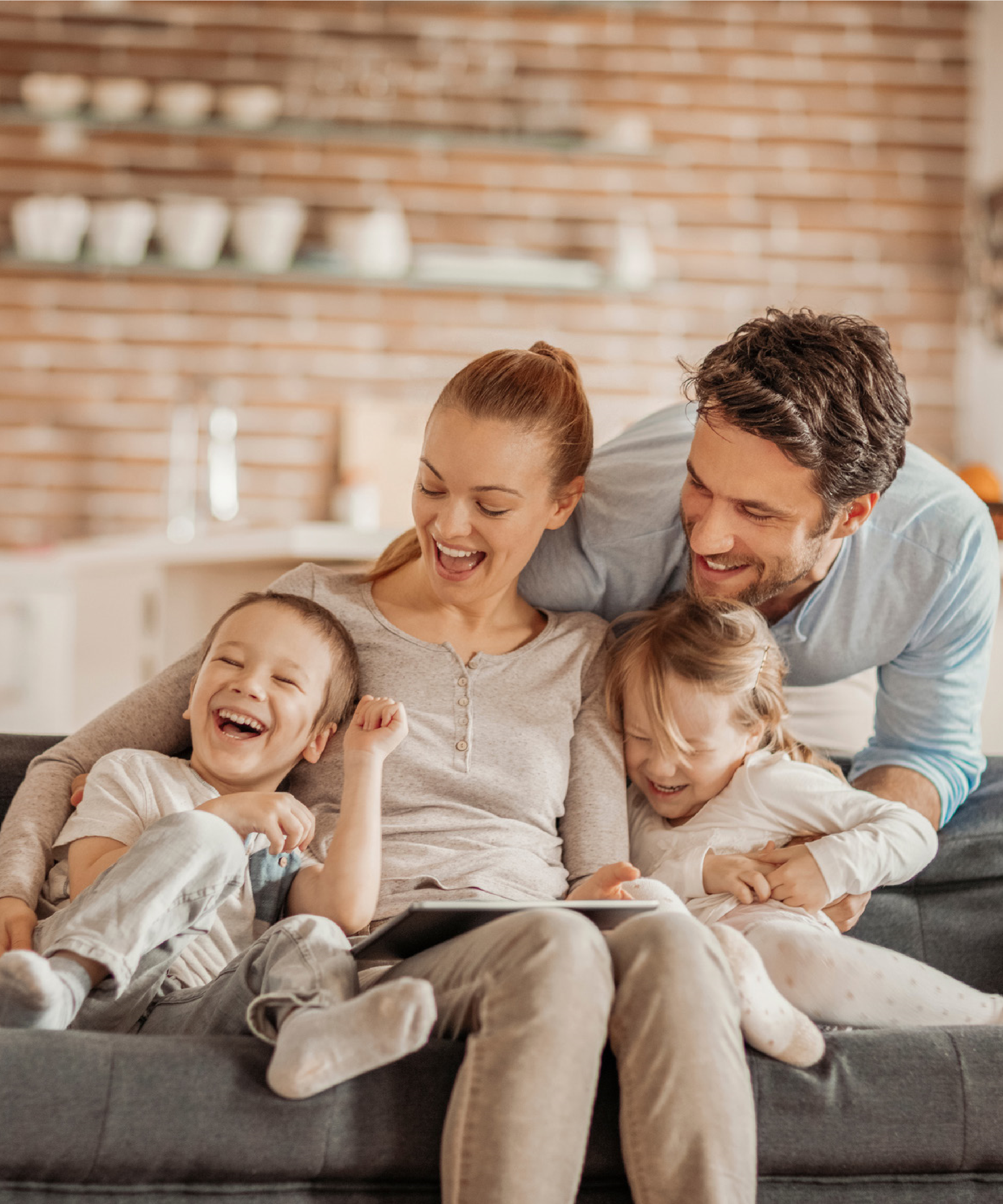 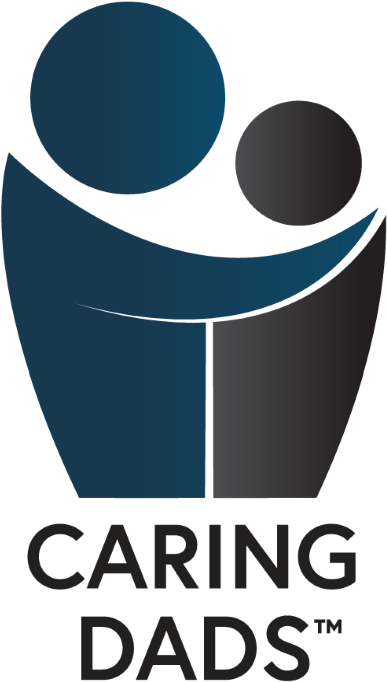 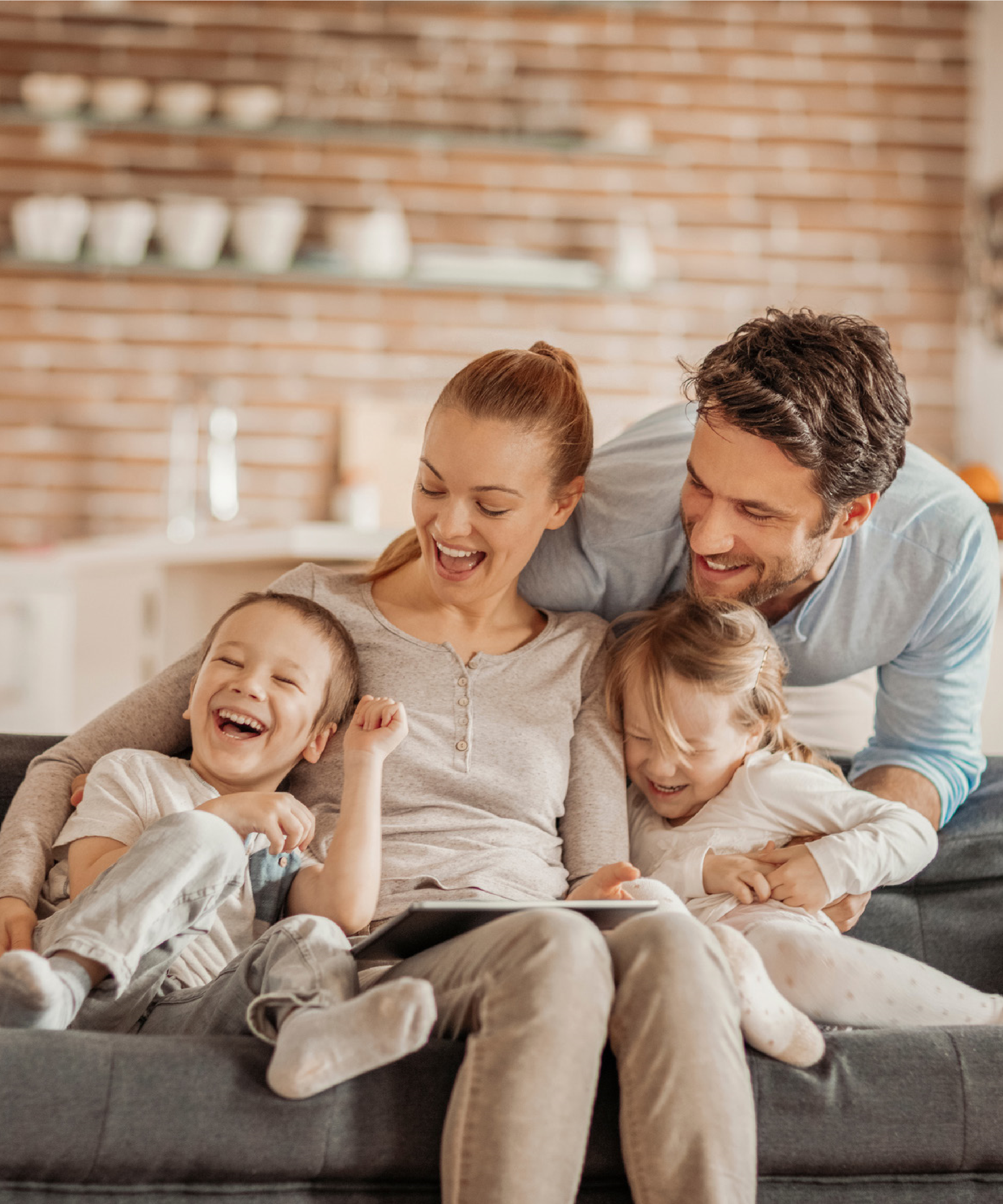 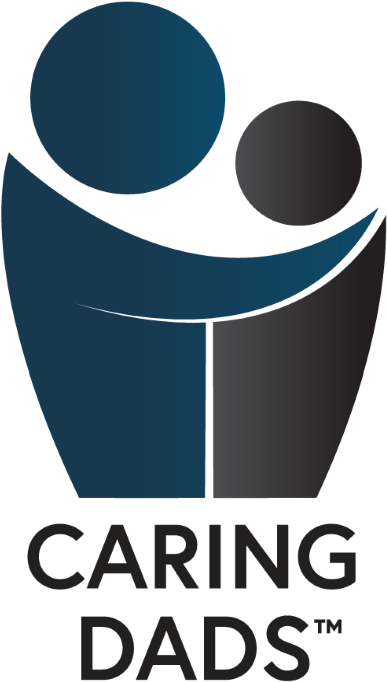 Caring Dads Service AgreementProgram CommitmentWe commit to providing you with a program that is designed to help you think carefully about how you relate to your children. We will work with you to change parenting practices that are harmful and to develop skills to improve your relationship with your children.We will provide you with open and honest assessments about your behavior and will make appropriate referrals and recommendations if needed.We will treat you with respect.We will be honest about your participation and progress.Suggestions for changes and improvement of services and complaints or grievances may be expressed to your group co-facilitators. If necessary, you may then contact  __________________________________________ who will forward your comments for discussion at working group meetings.ConfidentialityYour identity and written and oral statements will be kept confidential with the following exceptions:If there are reasonable grounds to suspect child abuse, a report will be made    to child protective servicesIf you make threats or gestures of harm towards yourself or others, it will be    reported to the appropriate persons and/or authorities • If disclosure is required by Court Order or subpoenaAs part of our commitment to treat you with respect, we will, to the best of our ability, inform you if we feel the need to break confidentiality. In addition, program co-facilitators will maintain open communication with your referral agents (i.e. child protective services and probation and parole).CommunicationIf you share custody, the mother of your children and children that you regularly care for will be given general information about the Caring Dads program. She will also be provided with support and resources, if she chooses. This contact is in the best interests of your children, and we require that you do not interfere with this contact or use it against the mother of your children. In the case that the mother of your children contacts Caring Dads during your involvement with this program, we will share with her general information about the Caring Dads program (e.g. number of weeks, content of session). We will need your consent to share any information with her about your particular involvement in this group.  The Caring Dads program does not provide letters of support to men, their lawyers or other professionals. Once you have begun the program, a letter will be sent to your referral agent indicating that you have enrolled in the program. Regular updates on your attendance will be provided, upon request, to your referral agent. Once you have completed the program, a final report will be sent to your referral agent. If you become involved in regularly caring for additional children while you are in the program, you are asked to provide the name and contact information for the mother of these children to program co-facilitators. The Caring Dads program requires you to sign Release of Information consent forms for communication between Caring Dads and your referral agent. If you share custody of your children, you will also be required to consent for release of the name and contact information of the mother of your children. If you are involved with other professionals, you may be asked to sign additional consent and release of information forms.Advisory about Program CompletionProgram completion does not guarantee that you will improve your parenting. Developing better parenting skills depends upon your own behavior and commitment. The final report made to your referral agent will reflect the judgments of your group facilitators about your participation and learning in group.Limits of InvolvementYou are expected to report to group co-facilitators any criminal behavior (e.g. assault, stalking, breach of restraining order, breach/violation of probation or custody and access agreements, failing to make child support payments), regardless of who the offence was against or whether the criminal justice system was involved. Co-facilitators will work with you to ensure behaviors are reported to the proper authorities. You are expected to abstain from using alcohol and recreational drugs 24 hours prior to group meetings. Any man who arrives at group having used such substances will be asked to leave the meeting. You should inform your group co-facilitator if you are taking prescription drugs that alter your emotions or behavior (i.e. anti-depressant, anti-psychotic, sedatives). You may be asked to sign a release of information so that the purpose of this prescription can be discussed with your physician. You are expected to wear appropriate clothing. You will be asked to obscure (e.g. by turning your shirt inside out) or remove any clothing viewed by group co-facilitators as racist, sexist or otherwise disrespectful. 	You are not permitted to enter group premises with weapons of any kind.  	You are expected to be respectful of others in the group by maintaining others’ confidentiality and using respectful language. Persistent or gross disregard of any of the above rules may be addressed in a number of ways. You may be asked to develop an agreement with your co-facilitators and/ or other authorities for more appropriate behavior (this is most often the first step). The program may impose additional conditions on your continued participation in group. Finally, you may be asked to leave the program.Other RulesSmoking is not permitted anywhere in the building. Smoking is permitted outside of the building at the front door. You will be allowed re-entrance by the group facilitator. Cellular telephones and paging devices must be turned off during group. Personal telephone calls are permitted in cases of emergency.Attendance and ParticipationThe fathering program runs one night a week for 17 weeks. You are expected to attend all sessions but are permitted to miss a maximum of two sessions for documented reasons (e.g. family emergencies, sickness). If you are going to miss a session (or if you have missed a session), you need to call _________________________________ to let your facilitators know. You will need to collect handouts and complete homework from missed sessions. If you miss more than two sessions, you will be discharged from the program.  You may not miss consecutive sessions without permission from group cofacilitators. Meetings start promptly at the scheduled time and run for two hours. In general, men who arrive late will not be admitted into the group. Groups do not run on statutory holidays. In cases of unexpected inclement weather you should call ___________________________________ for information about whether or not the group is cancelled. 	You are expected to participate actively in group discussions, to accept challenges, and to challenge others respectfully. You are expected to complete all homework assignments. You will be considered to have completed the program only when all homework assignments are completed and have been checked by a group facilitator.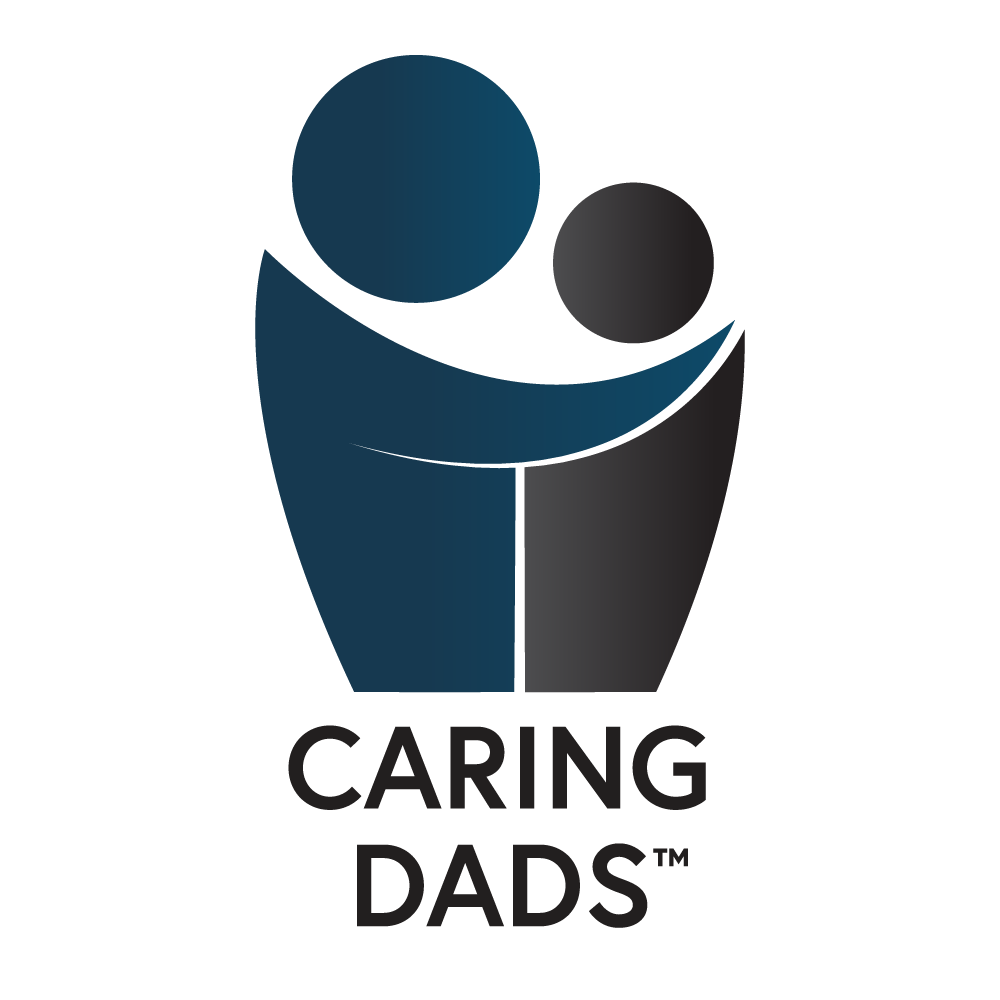 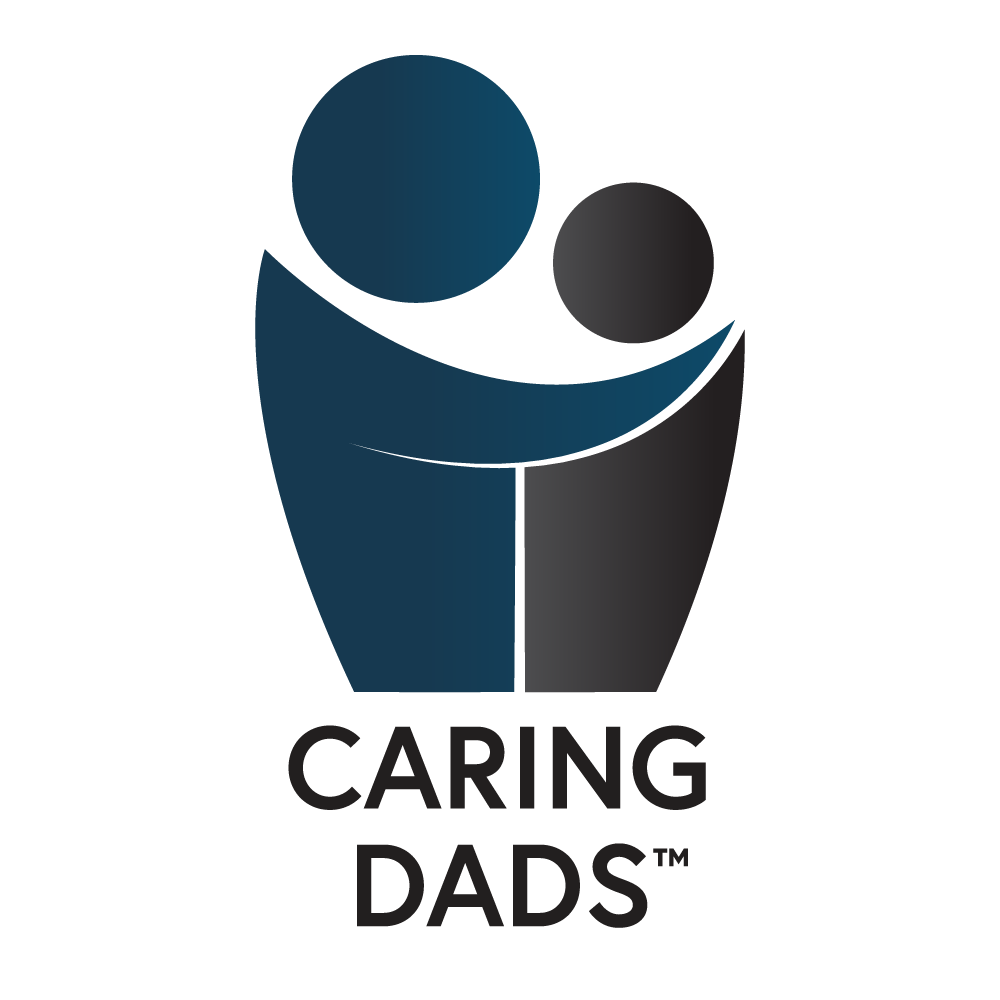 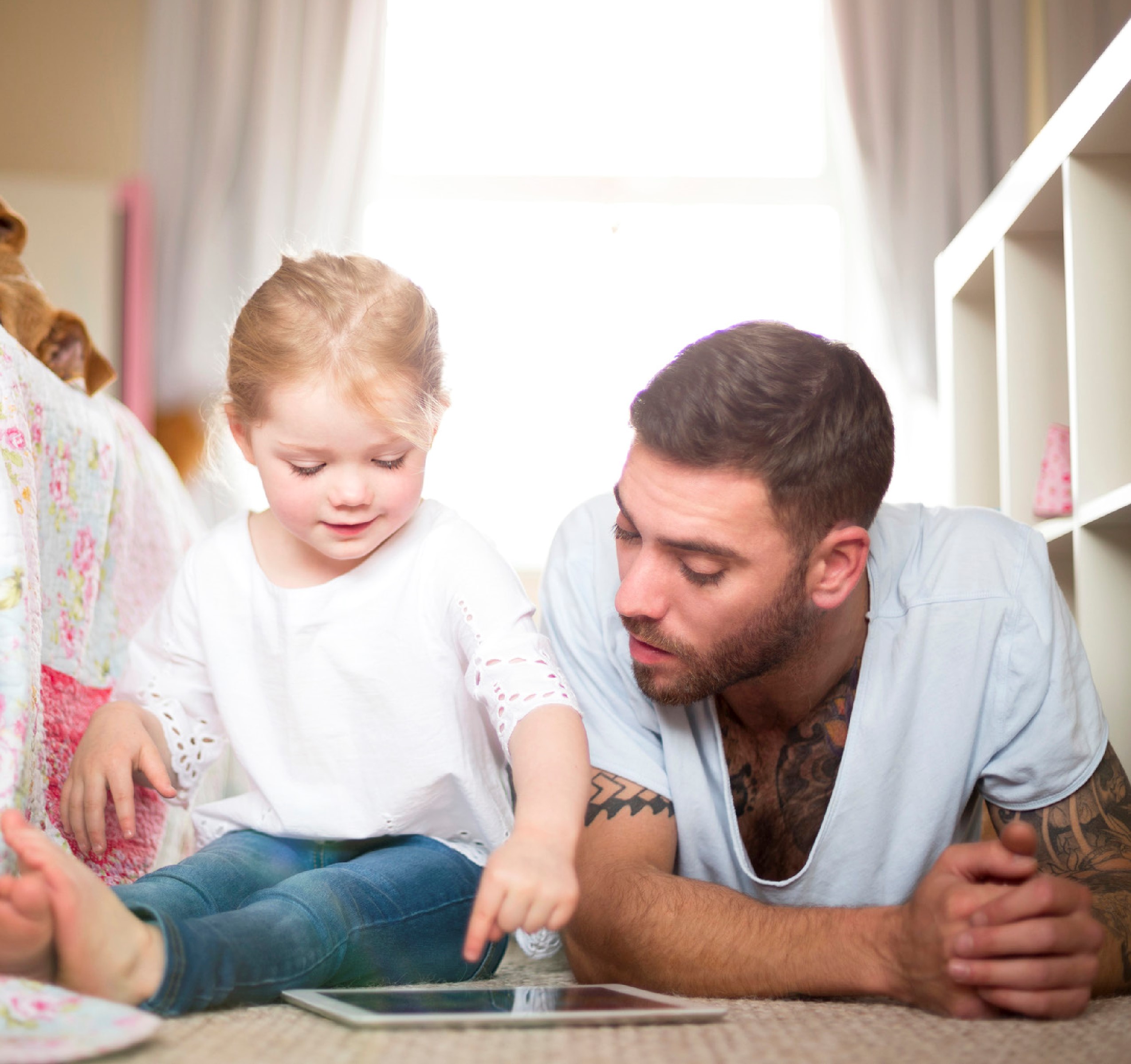 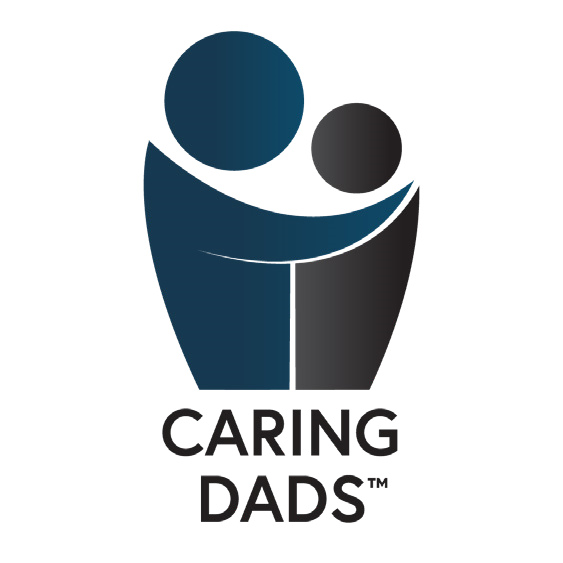 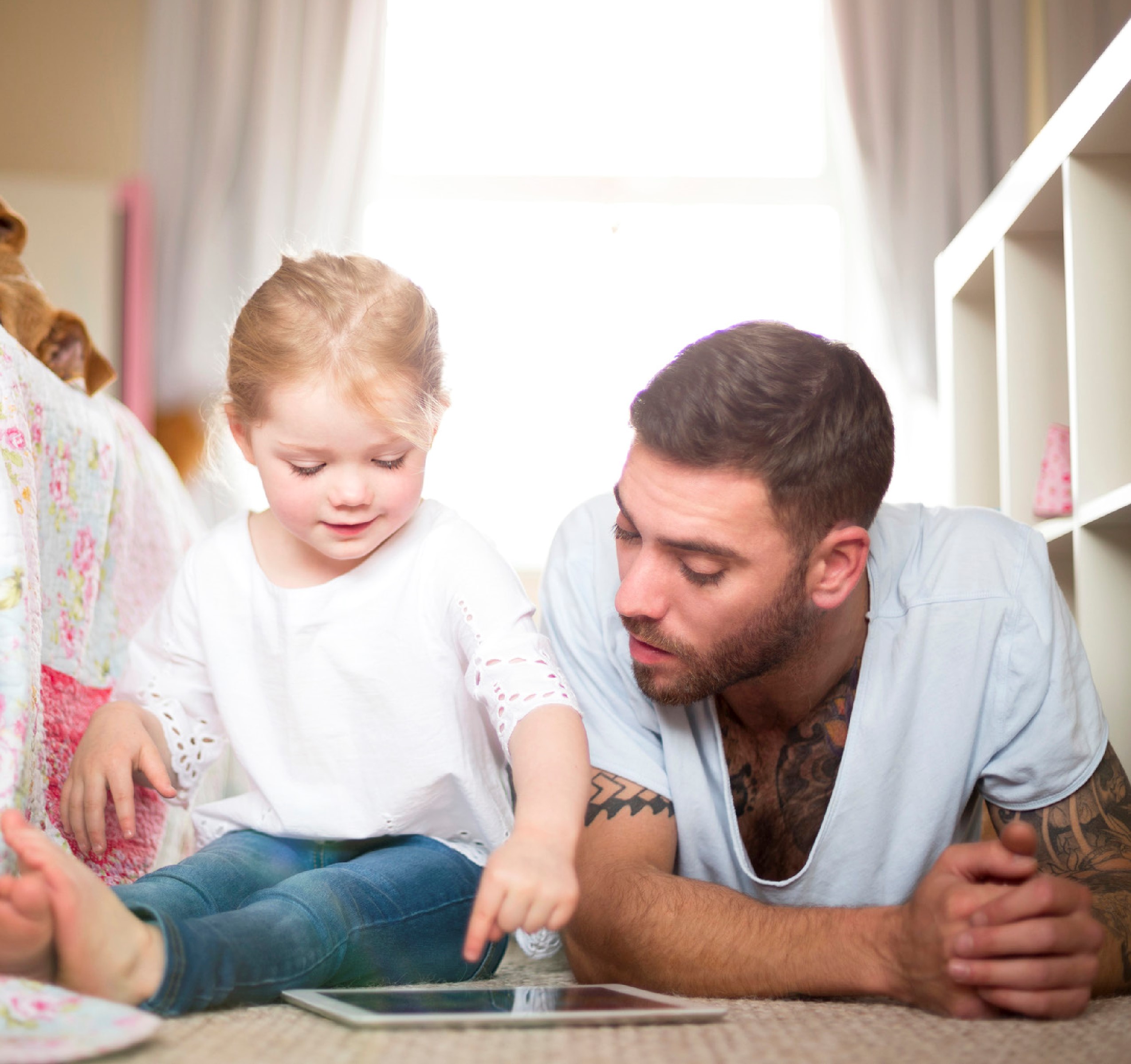 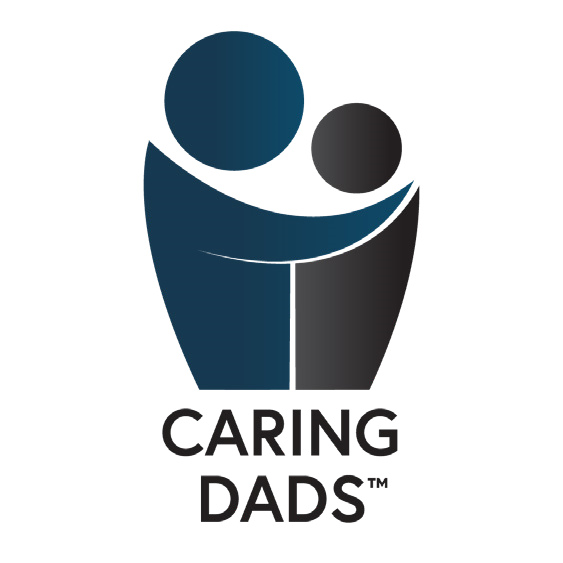 Name:________________                                    	Date:________________Session 2 Homework My Goals  Name one thing you can do to be a better father:______________________________________________________________________________________________________________________________________________________________________________________________________Name one thing you can do to treat your child’s mother better:______________________________________________________________________________________________________________________________________________________________________________________________________Examples:Pay attention to what my child needsHave a closer relationship with my childKnow how to deal with my child’s problemsFind out what makes my child happy or sadGet more involved in my child’s lifeStop blaming my child’s mother for everythingTake care of myself so I can be a better parentName:________________                                    	Date:________________Session 3 My goal:___________________________________________How will I do this?________________________________________________________________________________________________________________________________________________________________________________________________________________________________________________________________________My goal:___________________________________________How will I do this?________________________________________________________________________________________________________________________________________________________________________________________________________________________________________________________________________Session 3 Feelings Sheet	Love	Dislike	Hopeful	Hopeless	Happy	Unhappy	Brave	Scared or Nervous	Proud	Mad or Angry	Excited	ConfusedFathering Circles PresentHow I Think My Child FeelsImagine how your child feels about you. Write those feelings down using words or smiley faces.I think that my child feels ____________ about me.Fathering Circles Ideal How I Want My Child To Feel About MeHow do you want your child to feel about you? Write those feelings down using words or smiley faces.I want my child to feel ____________ about me.Parenting Continuum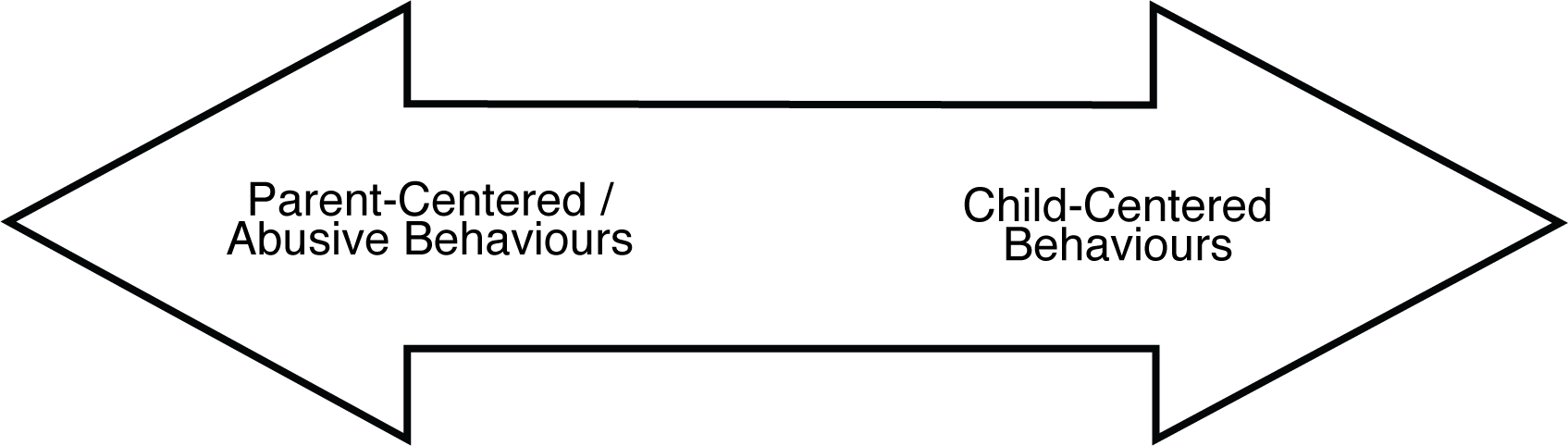 Loves child only when they are being good Makes fun of or teases childDoesn’t show love towards childDoesn’t make time for childNot sensitive to child’s needsScares or threatens childMean or disrespectful to the child’s motherIs mean to the child when they do something wrong 	Shows kindness to child’s   	  	mother  	Makes child feel special 	Helps child stay safe 	Talks to child about things    	they are care about  	Has reasonable goals and  	  	expectations for child 	Cares about what child has    	to say 	Is proud of their child 	Respectful co-parentingNurturing Wheel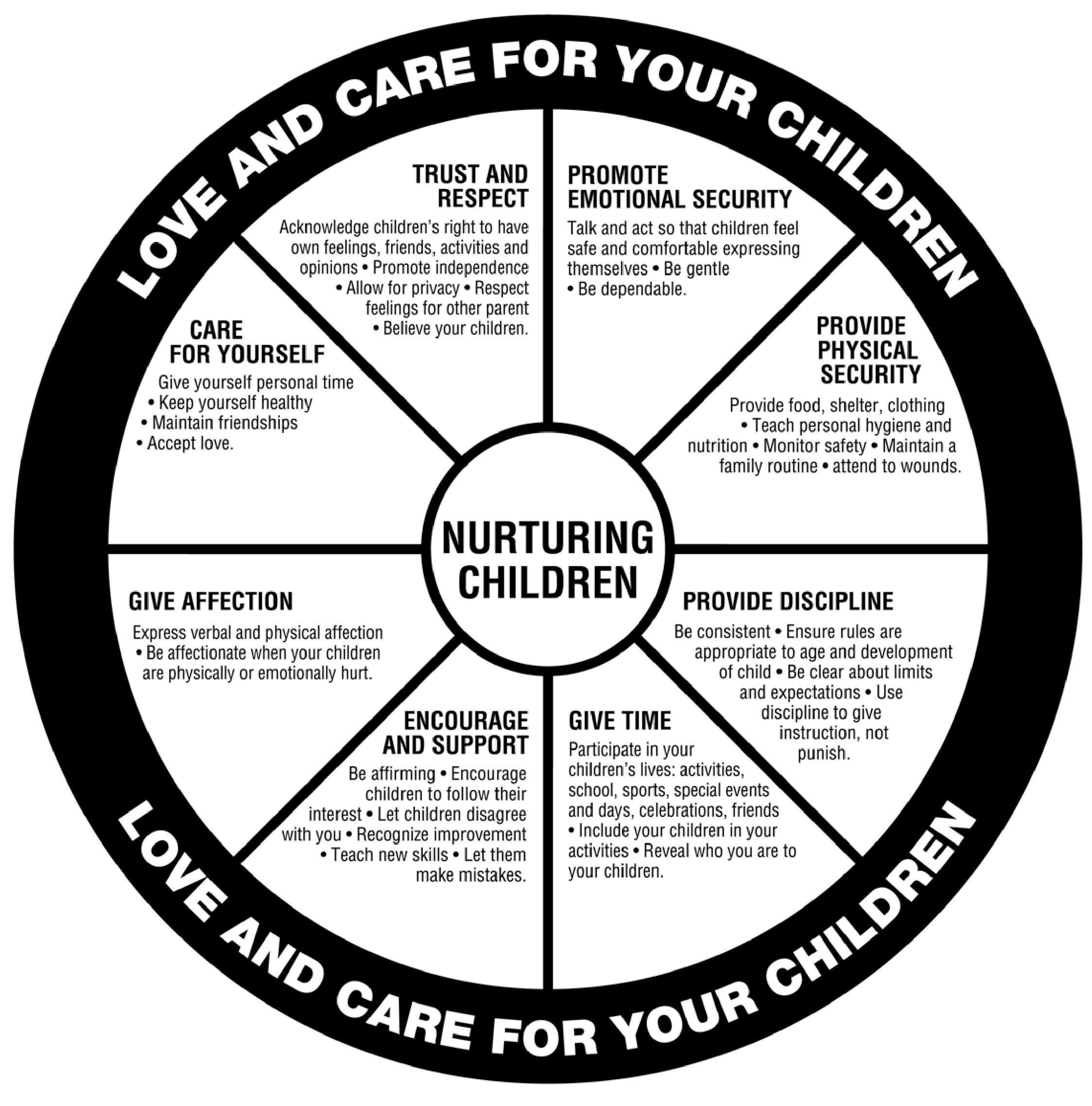 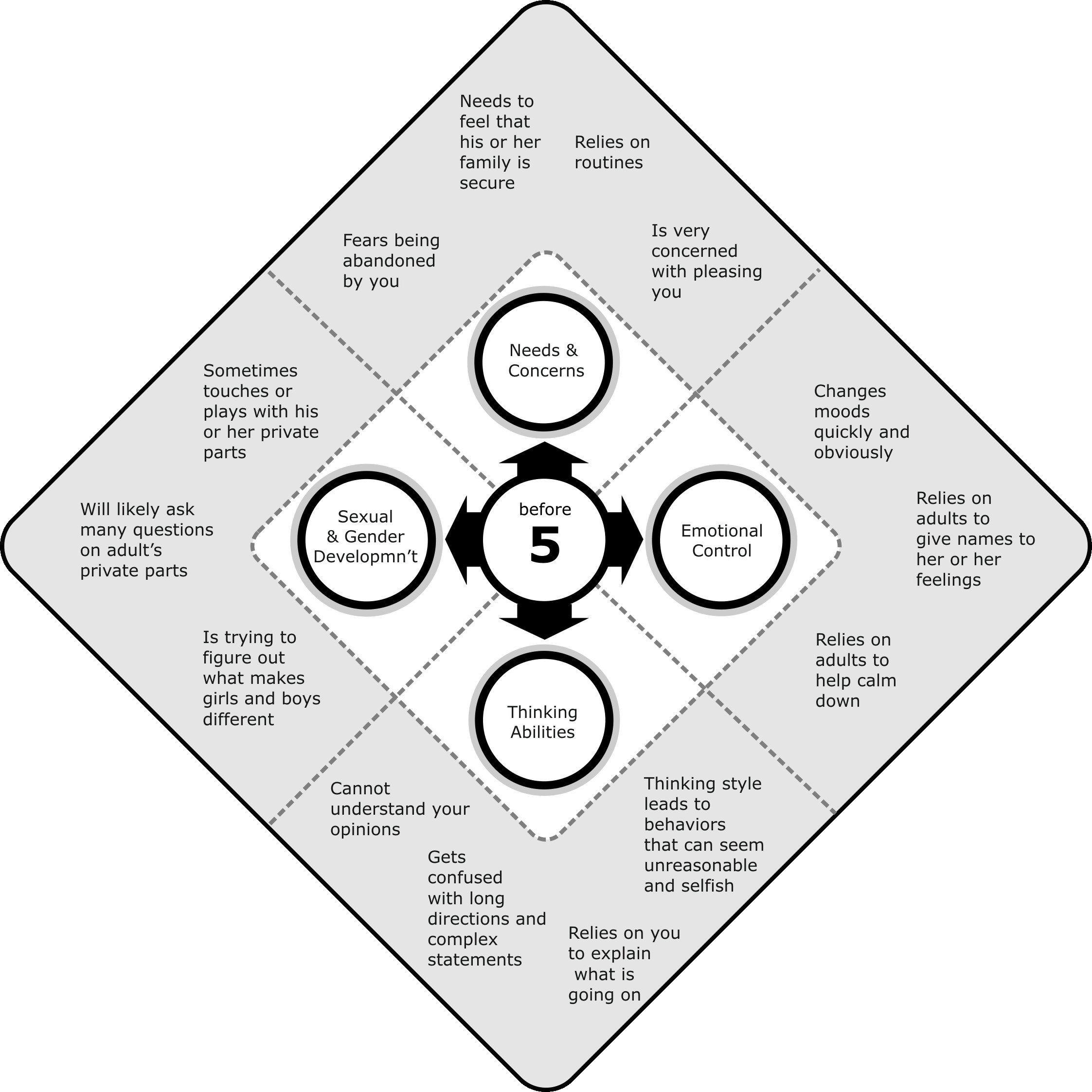 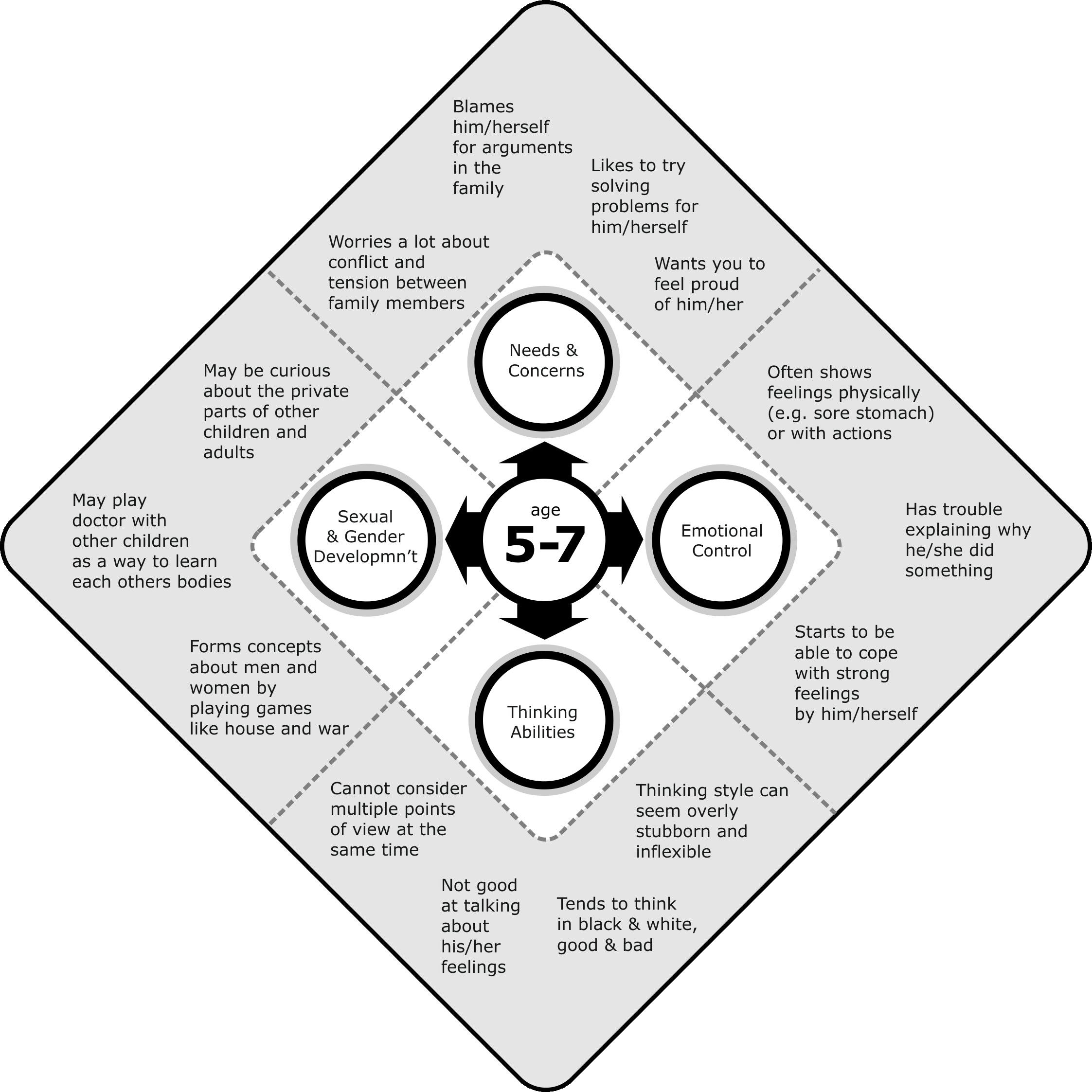 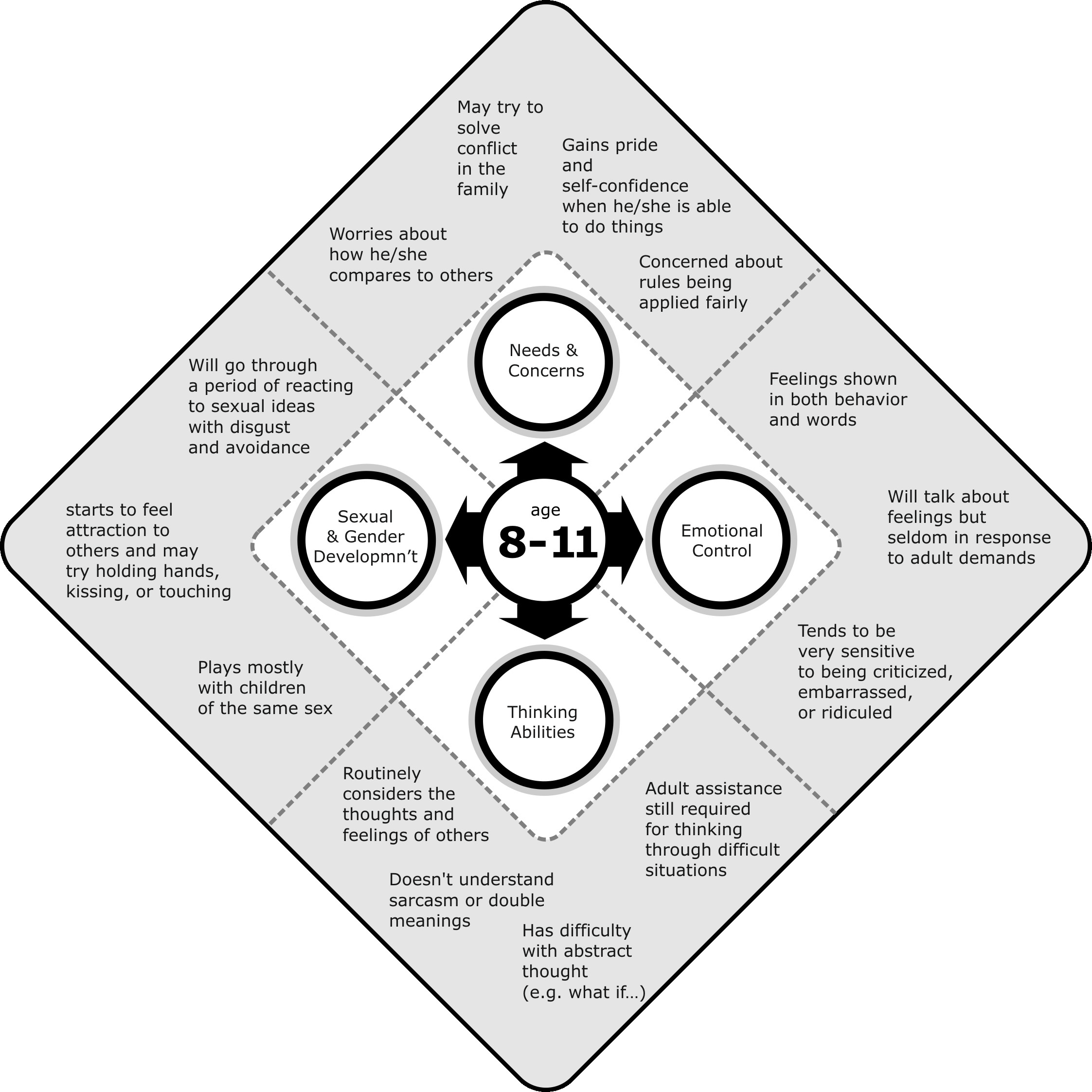 Session 4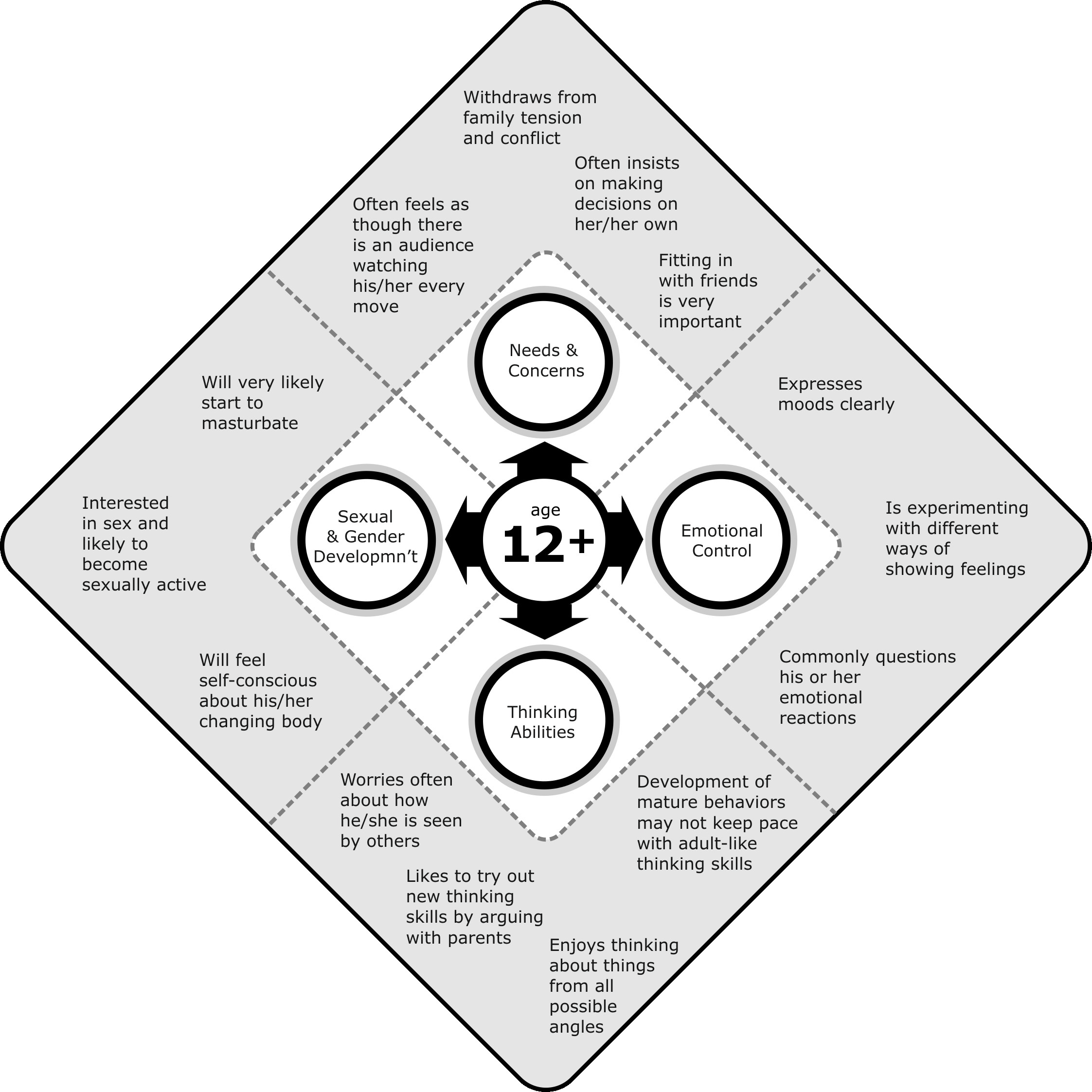 Name:________________                                    	Date:________________Session 4 Homework Love and attentionUnderstandingFair limitsListeningRespectful coparentingWays that I can be a Child-Centered father...________________________________________________________________________________________________________________________________________________________________________________________________________________________________________________________________________ ________________________________________________________________________________________________________________________________________________________________________________________________________________________________________________________________________Session 5 How Well Do I Know my Child? - QuizBABY TO 4 YEARS OLD:1. What are your child’s favourite toys?__________________________________________________________________ 2. What does your child like to learn about?__________________________________________________________________ 3. What is something he/she really likes to do?__________________________________________________________________ 4. What does your child like to do with you?__________________________________________________________________ 5. What does your child like to do with his/her mother?__________________________________________________________________ 6. How do you know if your child is upset?__________________________________________________________________ 7. What makes your child most upset?__________________________________________________________________ 8. What is your child afraid of?__________________________________________________________________ 9. What makes your child happy?__________________________________________________________________ SCHOOL AGE1. What does your child like to play with?__________________________________________________________________ 2. What does your child want to be when he/she grows up?__________________________________________________________________ 3. What does your child want for his/her birthday?__________________________________________________________________ 4. What does your child like to do with you?__________________________________________________________________ 5. What does your child like to do with his/her mother?__________________________________________________________________ 6. How do you know if your child is upset?__________________________________________________________________ 7. What is your child afraid of?__________________________________________________________________ 8. Has there been anything lately that disappointed your child?__________________________________________________________________ 9. What is your child proud of?__________________________________________________________________ TEENAGER1. What class does your child like most in school?__________________________________________________________________ 2. What is your child’s favourite music?__________________________________________________________________ 3. Name your child’s friends. What do they do together?__________________________________________________________________ 4. What does your child like to do with you?__________________________________________________________________ 5. What does your child like to do with his/her mother?__________________________________________________________________ 6. How do you know if your child is upset? __________________________________________________________________ 7. Who does your child talk to when they are upset?__________________________________________________________________ 8. What is your child afraid of? __________________________________________________________________ 9. What does your child worry about? __________________________________________________________________ 10. Has there been anything lately that disappointed your child?__________________________________________________________________ 11. What is your child proud of?__________________________________________________________________Session 5 Some Things You Might Find Hard To DoPart 1Here are ways to build your relationship with your child. Some of them may be hard for you.I might find it hard to:Are there other things you find hard?______________________________________________________________________________________________________________________________________________________________________________________________________ Part 2List two things that make it hard to build a relationship with your child. Then talk about what you can do to get past these things. 1. _________________________________________________________________    __________________________________________________________________ What can I do instead?___________________________________________________________________________________________________________________________________________________________________________________________________2. _________________________________________________________________     _________________________________________________________________ What can I do instead?___________________________________________________________________________________________________________________________________________________________________________________________________Name:________________                                    	Date:________________Session 5 Homework Weekly Fathering LogThis week, things I felt good about as a father were:____________________________________________________________________________________________________________________________________________________________________________________________________________________________________________________________________This week, I have been child-centered in my fathering by:____________________________________________________________________________________________________________________________________________________________________________________________________________________________________________________________________This week, things I struggled with as a father were:____________________________________________________________________________________________________________________________________________________________________________________________________________________________________________________________________How did you feel about your parenting this week?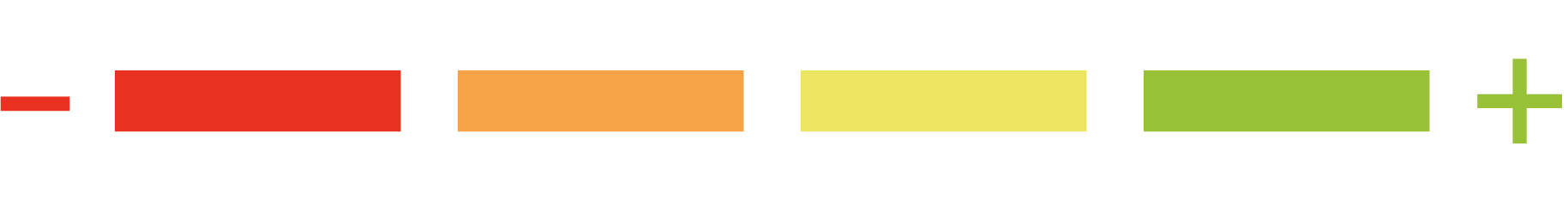 Session 6Tips for Being a Good ListenerMake time for your childrenPay attentionDon’t try to fix the problemAsk questionsTalk about and accept what your child is feelingGet to know how your child likes to talkName:________________                                    	Date:________________Session 6 Homework Weekly Fathering LogThis week, things I felt good about as a father were:____________________________________________________________________________________________________________________________________________________________________________________________________________________________________________________________________This week, I have been child-centered in my fathering by:____________________________________________________________________________________________________________________________________________________________________________________________________________________________________________________________________This week, things I struggled with as a father were:____________________________________________________________________________________________________________________________________________________________________________________________________________________________________________________________________How did you feel about your parenting this week?Name:________________                                    	Date:________________Session 6 Homework Listening to, Praising, and Playing with my ChildrenThis week, I listened to my child by...___________________________________________________________________________________________________________________________________________________________________________________________________This week, I praised my child by saying...___________________________________________________________________________________________________________________________________________________________________________________________________This week, I played with my child by...___________________________________________________________________________________________________________________________________________________________________________________________________Definitions:Praise 	To say good things about your child.  	 	Example: “Great work on your math test, son!”Session 7What Kind of Example Do I Set?How would you rate yourself on the kind of example you set in treating your child’s mother?1        2         3        4        5       6      7       8        9      10I set a horrible   	 	 	 	 	 	 	I set an excellentexample 	 	 	 	 	 	 	 	 	example 	 	 I never respect   	 	 	 	 	 	 	I listen to my  my child’s mother  	 	 	 	 	 	 	child’s motherI am rude or mean 	 	 	 	 	 	 	I always support to my child’s mother 	 	 	 	 	 	        my child’s mother Name:________________                                    	Date:________________Session 7 Homework Being a Good Model for My Children Write down three ways you set a good example for your children in how to treat their mother or another important person in your children’s lives. 1. __________________________________________________________________________________________________________________________________2.__________________________________________________________________________________________________________________________________3. __________________________________________________________________________________________________________________________________ Name:________________                                    	Date:________________Session 7 Homework Weekly Fathering LogThis week, things I felt good about as a father were:____________________________________________________________________________________________________________________________________________________________________________________________________________________________________________________________________This week, I have been child-centered in my fathering by:____________________________________________________________________________________________________________________________________________________________________________________________________________________________________________________________________This week, things I struggled with as a father were:____________________________________________________________________________________________________________________________________________________________________________________________________________________________________________________________________How did you feel about your parenting this week?Session 8 Worksheet Thoughts, Feelings, and Actions Triangle	 	 	 	 	 	 	Feelings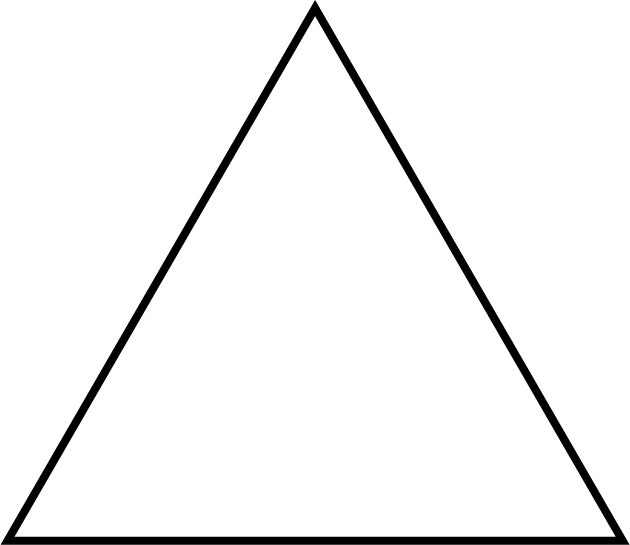 	                  Actions                                         	 	   ThoughtsSession 8 Worksheet Thoughts and Beliefs to Watch Out ForIf my child respected me, they would listen.A child who does not listen is disrespectful.A child should not disagree with their father.Children who don’t listen or argue with their father are disrespectful and should be punished.My child is... stubborn, stupid, spoiled, etc.If my child really cared about my feelings, they would...My child should know better, they are doing this to annoy me.My child is acting just like my... mother, father, brother, or other family member.If I don’t get control of my child, they are going to turn into a... deadbeat, criminal, drug addict, etc.I shouldn’t have to deal with this right now.If my child’s mother would just... then this wouldn’t happen. Session 8 HomeworkThink about two times you got mad or upset with your child this week.  What happened and what were you thinking? Talk about the first time you got mad or upset with your child.________________________________________________________________________________________________________________________________________________________________________________________________________________________________________________________________________ What were you saying to yourself? ________________________________________________________________________________________________________________________________________________________________________________________________________________________________________________________________________ Talk about the second time you got mad or upset with your child.________________________________________________________________________________________________________________________________________________________________________________________________________________________________________________________________________ What were you saying to yourself? ________________________________________________________________________________________________________________________________________________________________________________________________________________________________________________________________________Session 8 Homework Weekly Fathering LogThis week, things I felt good about as a father were:____________________________________________________________________________________________________________________________________________________________________________________________________________________________________________________________________This week, I have been child-centered in my fathering by:____________________________________________________________________________________________________________________________________________________________________________________________________________________________________________________________________This week, things I struggled with as a father were:____________________________________________________________________________________________________________________________________________________________________________________________________________________________________________________________________How did you feel about your parenting this week?Session 9 Homework Weekly Fathering LogThis week, things I felt good about as a father were:____________________________________________________________________________________________________________________________________________________________________________________________________________________________________________________________________This week, I have been child-centered in my fathering by:____________________________________________________________________________________________________________________________________________________________________________________________________________________________________________________________________This week, things I struggled with as a father were:____________________________________________________________________________________________________________________________________________________________________________________________________________________________________________________________________How did you feel about your parenting this week?Session 9 Not Valuing Children Wheel 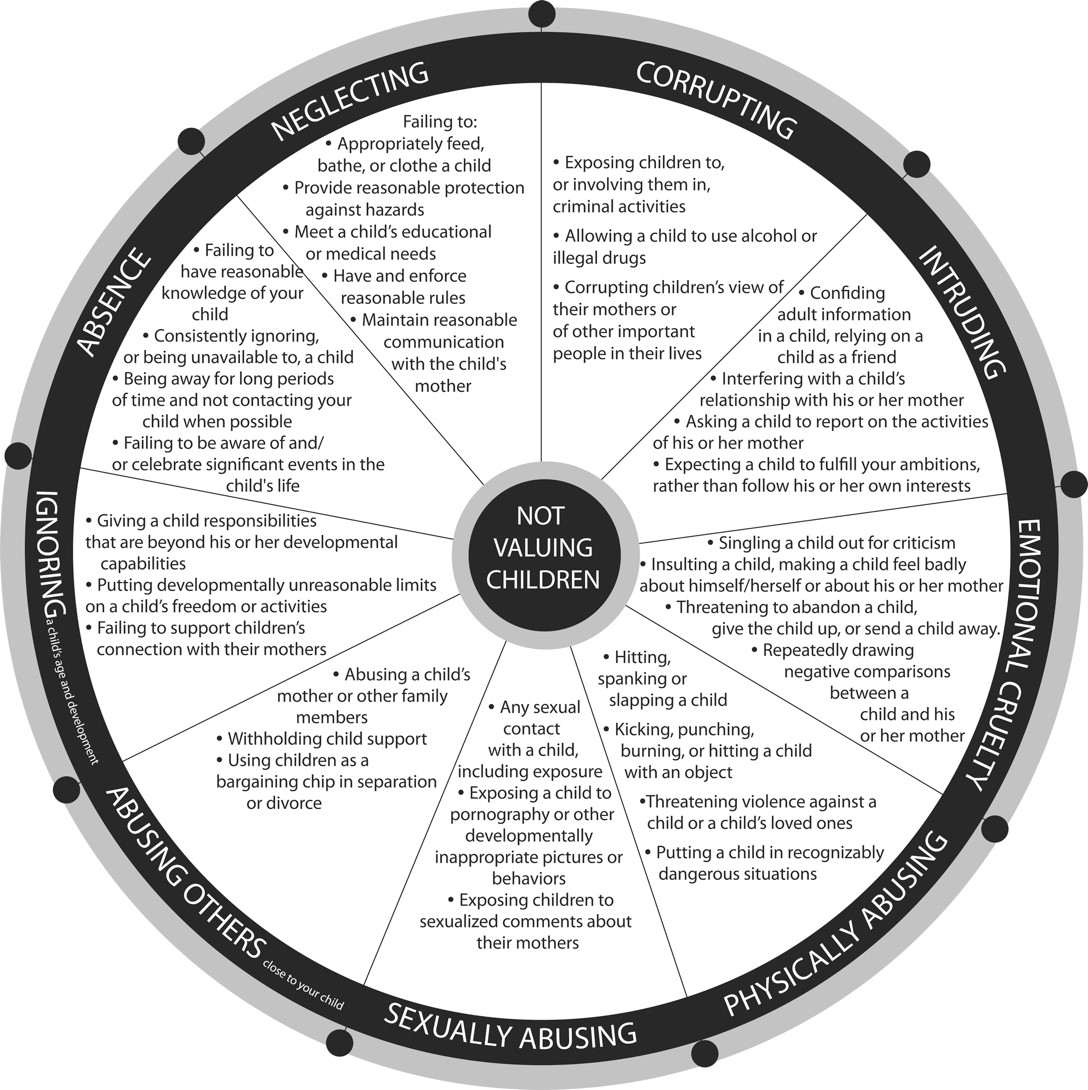 Name:________________                                    	Date:________________Session 9 HomeworkThink about two things you do that are parent-centered. Write these down as goals for you to change. If you argue a lot with your children’s mother, write down one goal from this relationship.Two ways I think I can change:1.___________________________________________________________________________________________________________________________________2.___________________________________________________________________________________________________________________________________What do I need to change?______________________________________________________________________________________________________________________________________________________________________________________________________To change this I will:______________________________________________________________________________________________________________________________________________________________________________________________________ Name:________________                                    	Date:________________Session 11 HomeworkProblem-Solving for Parents What made you upset?____________________________________________________________________________________________________________________________________ What were you trying to do when you got upset?____________________________________________________________________________________________________________________________________Was this parent-centered or child-centered? __________________________ 	 	 	 	            Feelings:  	________________________ 	 	 	 	 	 	 	 	________________________ 	 	Actions: 	 	 	           	 	 	Thoughts:_______________________ 	 	 	 	_______________________________________________ 	 	 	 	________________________ How do you think your child felt?____________________________________________________________________________________________________________________________________ What could you have done differently?____________________________________________________________________________________________________________________________________Session 12Myths: How Children are Affected by Parental ConflictName:________________                                    	Date:________________Session 12 HomeworkProblem-Solving for Parents What made you upset?____________________________________________________________________________________________________________________________________ What were you trying to do when you got upset?____________________________________________________________________________________________________________________________________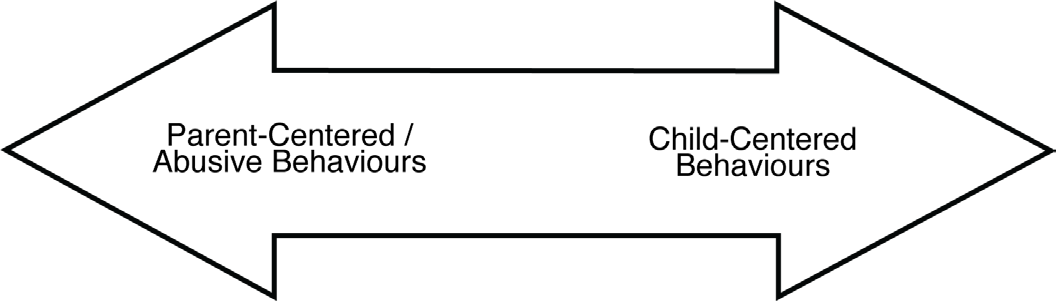 Was this parent-centered or child-centered? __________________________ 	 	 	 	            Feelings:  	________________________ 	 	 	 	 	 	 	 	________________________ 	 	Actions: 	 	 	           	 	 	Thoughts:_______________________ 	 	 	 	_______________________________________________ 	 	 	 	________________________ How do you think your child felt?____________________________________________________________________________________________________________________________________ What could you have done differently?____________________________________________________________________________________________________________________________________Session 13 WorksheetWhat Children Learn from Abusive and Controlling Fathering Being exposed to abuse of others close to them has long term effects on chil-       dren. Children who have been exposed to domestic violence might learn to hit      someone if they disagree with him/her.Boys who have lived with domestic violence while growing up learn that hitting        is a good way to make someone stop doing what they don’t like. Girls learn that     violence is something that they can expect in relationships.Children learn that other people are in control – especially bigger and stronger        people. They don’t learn that they can make decisions by them- selves.Children might think it’s normal to hit people they care about.Children learn that it’s okay to hit people if they are feeling stressed or upset.Children learn that it’s okay for people to hit them if they do something wrong.Children learn to deal with authority figures like teachers by arguing or hitting.Children learn not to get caught.Children learn to stay away from the person that hit them. They learn that this       person is not safe and might not help them when they need it.Name:________________                                    	Date:________________Session 13 HomeworkProblem-Solving for Parents What made you upset?____________________________________________________________________________________________________________________________________ What were you trying to do when you got upset?____________________________________________________________________________________________________________________________________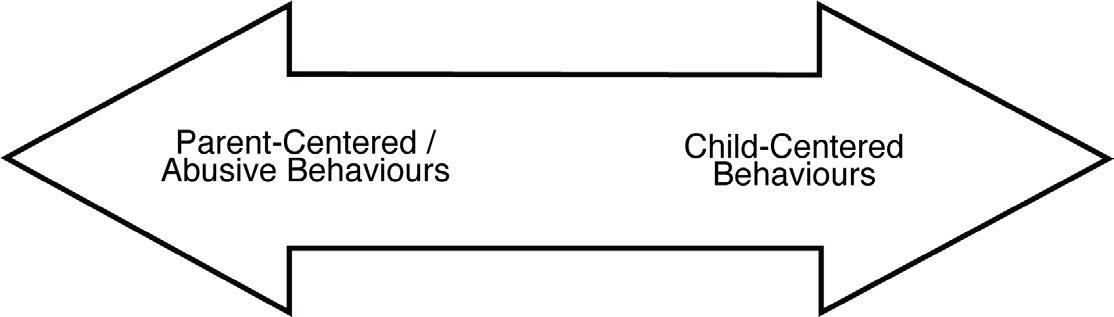 Was this parent-centered or child-centered? __________________________ 	 	 	 	             Feelings:  	________________________ 	 	 	 	 	 	 	 	________________________ 	 	Actions: 	 	 	           	 	 	Thoughts:_______________________ 	 	 	 	_______________________________________________ 	 	 	 	________________________ How do you think your child felt?____________________________________________________________________________________________________________________________________ What could you have done differently?____________________________________________________________________________________________________________________________________Session 15 Talking to Children About ViolenceBenefits of Talking to Kids About Violence:Children learn that violence isn’t their fault.Children learn that violence can’t be used to solve problems.It helps children feel cared for and understood.Children learn that it’s okay to talk about feelings.Children learn from you to take responsibility for their actions.What Children Need to Hear You Say:It’s not your fault.I will listen to you.I am sorry that you saw, heard, or experienced that. What I did was not okay.I am sorry that something I did made you feel worried, hurt, or unsafe.There is nothing you could have done to prevent it.You can tell me how you feel.I care about how you feel.We can talk about how to make you feel safe.You do not deserve to have this in your family.I should not have done what I did.It must have been scary for you.Name:________________                                    	Date:________________Session 15 Homework List two problems that you are having with your children at this time._________________________________________________________________   _________________________________________________________________   _________________________________________________________________________________________________________________________________   _________________________________________________________________   _________________________________________________________________How can I deal with these problems in a better way? How can I be more child-centered?____________________________________________________________________________________________________________________________________ ____________________________________________________________________________________________________________________________________ ____________________________________________________________________________________________________________________________________Session 16 Alternative Methods of Child ManagementAm I being reasonable? Can I do this differently?Can I change something so we don’t always fight about the same thing?Can I praise my child for doing good things?Is this a lesson for my children to learn? Can they learn this lesson from someone else?What’s really going on with my children?  Can I do something about that?Name:________________                                    	Date:________________Session 16 Homework How Have I Done? Look at the goals you set for yourself on pages 2 and 3. How have you done?What else did you learn?1.____________________________________________________________________________________________________________________________________________________________________________________________________________________________________________________________________________________________________________________________________________________________________________________________________________________________________________________________________________________________________________________________________________________________________________________________________________Tell my child I love them 	 	 	 	 Yes  NoGive full attention when my child wants to talk  Yes  NoAsk my child about their feelings   	 	 Yes  NoHelp my child with homework  	 	 	 Yes  NoTalk about my child’s feelings without arguing  Yes  NoPlay a game that my child picks  	 	 	 Yes  NoSpend a long time alone with my child 	 	 Yes  NoTeach my child new things 	 	 	 	 Yes  NoRemember my child’s schedule 	 	 	 Yes  NoTell my child they did a good job   	 	 Yes  NoSay sorry when I’m wrong  	 	 	 	 Yes  NoSupport my child’s mother without fighting 	 Yes   NoSupport my child’s relationship with their  	 mother  	 Yes  NoMYTH 	 MYTH 	 MYTH 	  My child doesn’t even know what’s going on  when we’re fighting. My child doesn’t even know what’s going on  when we’re fighting. My child doesn’t even know what’s going on  when we’re fighting.MYTH 	 MYTH 	 MYTH 	 Fighting between parents has no real effect on  	 children – they are not involved.Fighting between parents has no real effect on  	 children – they are not involved.Fighting between parents has no real effect on  	 children – they are not involved.MYTH MYTH MYTH My child may be upset for a while, but they will  	 get over it soon enough.My child may be upset for a while, but they will  	 get over it soon enough.MYTH 	 MYTH 	 MYTH 	 MYTH 	 My children know that they shouldn’t hit people.  	 I don’t hit people very often. Hitting only          	 sometimes won’t change that.My children know that they shouldn’t hit people.  	 I don’t hit people very often. Hitting only          	 sometimes won’t change that.MYTH 	 MYTH 	 MYTH 	 MYTH 	  My children know that our fights are not  their fault. My children know that our fights are not  their fault.MYTH 	 MYTH 	 MYTH 	 MYTH 	  You can be a good father and a “bad” husband. You can be a good father and a “bad” husband.